August 14, 2013				Docket No. A-2012-2284857MICHELLE SALISBURYCROWN CASTLE NG EAST INC2000 CORPORATE DRIVECANONSBURG PA  15317	Re: Notification of Name ChangeDear Ms. Salisbury:		This is in reference to your letter dated May 17, 2013 which notified the Commission that NextG Networks of NY, Inc. (Company) changed its name to Crown Castle NG East Inc.  In accordance with the Public Utility Code, 52 Pa. Code §53.5, the Company has filed a replacement tariff, Original PA PUC Tariff No. 1, which reflects the new entity name.  Original PA PUC Tariff No. 1 has an effective date of May 20, 2013.    	This letter is to notify you that Original PA PUC Tariff No. 1 has been permitted to become effective.  If you need further assistance regarding this matter, please contact Marissa Boyle, Bureau of Technical Utility Services, at 717-787-7237 or maboyle@pa.gov.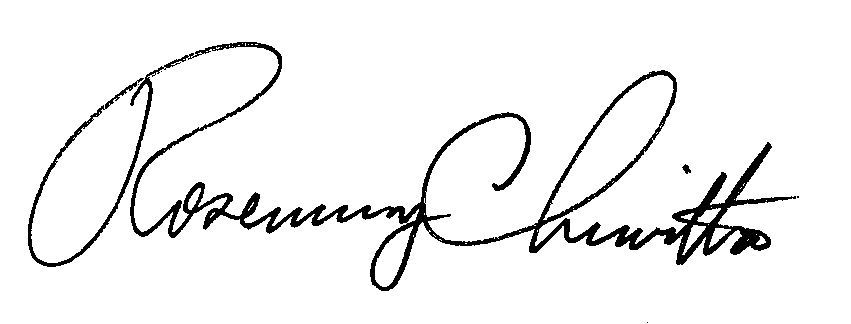 							Very truly yours,							Rosemary Chiavetta							Secretary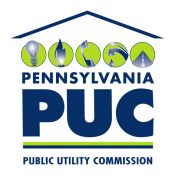  PUBLIC UTILITY COMMISSIONP.O. IN REPLY PLEASE REFER TO OUR FILE